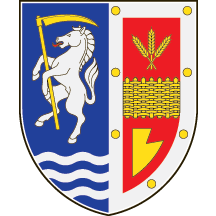 ОПШТИНСКА УПРАВА ОПШТИНЕ БАЧКА ПАЛАНКАОДЕЉЕЊЕ ЗА ПРИВРЕДУСЛУЖБА ЗА ИМОВИНСКОПРАВНЕ И   СТАМБЕНЕ  		                                 ПОСЛОВЕЗАХТЕВ ЗА ОДРЕЂИВАЊЕ ЗЕМЉИШТА ЗА РЕДОВНУ УПОТРЕБУ ОБЈЕКТА И ФОРМИРАЊЕ ГРАЂЕВИНСКЕ ПАРЦЕЛЕПодаци о лицу које подноси захтев:Име и презиме / Назив привредног друштва .............................................................................Јединствени матични број (ЈМБГ) / ПИБ: ...................................................................................Адреса .............................................................................................................................................Контакт телефон.............................................................................................................................Подносим Захтев за утврђивање земљишта за редовну употребу објекта и формирање грађевинске парцеле, у складу са чланом 70. и 105. Закона о планирању и изградњи ( "Службени гласник Републике Србије." бр. 72/2009, 81/2009, 24/2011, 121/2012, 132/2004 и 145/2014), на катастарској парцели бр.___________ К.О.______________ .Уз Захтев прилажем:1. Доказ о праву својине на објекту и основ стицања ( Уговор о купопродаји; Уговор о откупу стана; Решење о наслеђивању, - за објекте који нису уписани;    Лист непокретности за уписане објекте издаје РГЗ - Служба за катастар непокретности Бачка Паланка.2. За објекте који су у поступку легализације/озакоњења мишљење о могућности легализације или решење о легализацији ( Општинска управа Општине Бачка Паланка - Одељење за урбанизам и грађевинарство);3.  Копију плана катастарске парцеле која је предмет захтева ( РГЗ - Служба за катастар непокретности Бачка Паланка );4.  Уверење да је извршено обележавање односно формирање катастарске парцеле и по ком основу - ( РГЗ - Служба за катастар непокретности Бачка Паланка );5.   Доказ о уплати административних такси.	1. Таксу од 550,00 динара, уплатити на текући рачун број: 840-742221843-57 са моделом и позивом на број  97  65-205,  сврха дознаке: Републичка административна такса, прималац Република Србија;	2. Таксу од 150,00 динара, уплатити  на жиро рачун број 840-742251843-73 са моделом и позивом на број  97 65-205,  сврха дознаке: Општинска административна такса, прималац: Општина Бачка Паланка.                                                                                                                    Подносилац захтева:Бачка Паланка, ......................... године                                              ................................................           